Сумська міська радаVІІІ СКЛИКАННЯ      СЕСІЯРІШЕННЯвід                   2021 року №            -МРм. СумиРозглянувши звернення громадянки, надані документи, відповідно до статей 12, 35, 79-1, 116, 118, 121, 122 Земельного кодексу України, статті 50 Закону України «Про землеустрій», частини третьої статті 15 Закону України «Про доступ до публічної інформації», ураховуючи протокол засідання постійної комісії з питань архітектури, містобудування, регулювання земельних відносин, природокористування та екології Сумської міської ради від 06.05.2021 № 18, керуючись пунктом 34 частини першої статті 26 Закону України «Про місцеве самоврядування в Україні», Сумська міська рада ВИРІШИЛА:Відмовити Остапенко Альоні Миколаївні (3312115769) у наданні дозволу на розроблення проекту землеустрою щодо відведення земельної ділянки у власність за адресою: : м. Суми, в районі вул. Доватора, 37,  на території колишнього садівничого товариства «Лісовод-1», земельна ділянка № 34, орієнтовною площею 0,0520 га для індивідуального садівництва у зв’язку з тим, що рішенням Виконавчого комітету Сумської міської Ради народних депутатів від 16.12.1993       № 723 «Про передачу в приватну власність земель» земельна ділянка № 34, площею 0,0520 га передана у приватну власність іншій особі.Сумської міський голова                                                                 О.М. ЛисенкоВиконавець: Клименко Ю.М.Ініціатор розгляду питання –– постійна комісія з питань архітектури, містобудування, регулювання земельних відносин, природокористування та екології Сумської міської ради Проєкт рішення підготовлено Департаментом забезпечення ресурсних платежів Сумської міської радиДоповідач – Клименко Ю.М.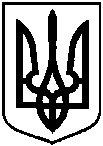 Проєктоприлюднено «__»_________2021 р.Про відмову Остапенко Альоні Миколаївні у наданні дозволу на розроблення проекту землеустрою щодо відведення земельної ділянки у власність за адресою: м. Суми, в районі     вул. Доватора, 37,  на території колишнього садівничого товариства «Лісовод-1», земельна ділянка № 34,  орієнтовною площею 0,0520 га